En alto vive, en alto mora,
en alto teje, la tejedora.(La araña)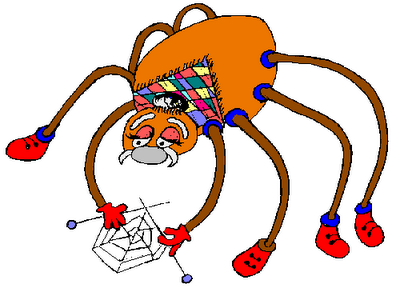 